Parish Matters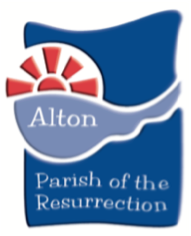 Welcome…								to our weekly edition of Parish Matters – we hope you enjoycatching up with news from the ParishSunday 18th October		 					Trinity 19This week’s Collect PrayerFaithful Lord,whose steadfast love never ceasesand whose mercies never come to an end:grant us the grace to trust youand to receive the gifts of your love,new every morning,in Jesus Christ our Lord.PrayersPrayers & Readings: Monthly prayers and the daily lectionary readings are available in Sunrise and they are available on the parish website. Prayer Cascade.  If you need prayer for any reason please contact pray4potr@gmail.com. A prayer team will pray regularly for each request.Please pray for each person by name.Those who are ill and require prayer: Charlie, Pippa’s great nephew; Sheila Trimming, Lennie, Bethan;; Revd Joy Windsor and Pete as they prepare to move to Horndean; the Government and its advisers; Martha Lloyd as she prepares to begin her new role in the parish; the Diocese of Winchester as it makes decisions for a stable and effective future.If you or someone you know would like to be included here would you please let Andrew (01420 88794) or Philippa Penfold know (potr.alton@btinternet.com)Those who are bereaved – families and friends of: Margaret Gregory, Doreen Clarke, Joyce Curtis, Dennis Legg, Judith Whent, Leslie Perkins, Merlin Maton, John Chaplin, Nora Connolly, Raymond Harris, Denis Whitcher, Donald CoppingProclaiming the Risen Jesus, Steadfast in faith, Active in ServiceWhat is happening this week in our four churchesMorning Prayer on Facebook Live everyday at 9am (except Sundays)Holy Communion Tuesdays 7pm St Lawrence Church (please book) Holy Communion Wednesdays 9.30am All Saints Church (please book)News & NoticesWelcome to our new Youth/Children/Family Worker We are really looking forward to welcoming Martha Lloyd to our parish. Martha will be working with us for 20 hours, and will also work part-time for the Kings Arm’s Project and Alton College. Volunteers for funeral services We are looking for some people to assist at funeral services. The role includes supporting the vicar, welcoming the visitors and other duties and would be for just a couple of hours a month. If you would like any further information or to volunteer please contact potr.alton@btinternet.comAnnual Parochial Church Meeting   This is being held by Zoom on Thursday 22nd October at 6pm.  This meeting is being held because we couldn’t hold one in April this year and we will be reviewing 2019.  Papers for the meeting are on the parish website under ‘Resources’.  We elect Churchwardens, PCC members and Deanery Synod representatives.  We see the financial statements and reports on parish life.  Zoom information is: https://us02web.zoom.us/j/89739925948?pwd=eENoTTBEazFlQUJxVDVzM0RtUmtTdz09.     Meeting ID: 897 3992 5948.   Passcode: 666692Alton Men’s Shed have been busy during the COVID19 time helping with Resurrection Furniture, ALFI and with other gardening projects. They are keen to get involved in other community projects, so please contact us at alton.mensshed@gmail.com if you require their assistance.Harvest Festival Celebrations We have really enjoyed seeing all your beautiful harvest decorations which have brightened up our Facebook page. Don’t forget we are also running a Harvest Photo/Artwork Competition. Please print off your entries and leave at the St Lawrence Vicarage. We will display all the entries in the Resurrection Furniture shop window to celebrate Harvest and be a witness to our community.Harvest Donations for the Womens’ Refuge For the past few years the Parish has been exceptionally generous in donating gifts over the Christmas period for the local Womens' Refuge. Despite an extra strain on their resources at the present time they are not able to accept goods this year. However they would be most grateful for any monetary donations.  As we celebrate Harvest this year during October we encourage you to support the vital work of the Refuge.  We have set up a Golden Giving fundraising page https://www.goldengiving.com/wall/parish-of-the-resurrection-alton or cheques can be made out to ’ The Parish of the Resurrection Alton’  and write "Womens’ Refuge' on the back, and on the envelope before giving it to Tim Sturt - this can be via St Lawrence Vicarage. Remembrance Sunday - 8th November - A Message from Alton Town Council  Unfortunately there will be no parade or public participation and no laying of wreaths by group representatives due to social distancing and COVID restrictions. There will be a road closure in place to allow live streaming of the service which will be conducted by Reverend Andrew Micklefield. We respectfully request that the public do not attend at this time. Wreaths will be laid on behalf of organisations in Alton by the Town Council in advance of the service. We will be advertising details closer to the time about how you can watch the service live online or listen on local radio.Church Buildings opening for Public WorshipIn October we will continue to have services in all four of our church buildings.  We will be adhering closely to the guidance published by The Church of England which will include sanitisation, 2 metre social distancing, wearing of face masks, no singing etc.  Please note that we have added communion services into the pattern.There will also be a Holy Communion every Tuesday at 7pm in St Lawrence Church and every Wednesday at 9.30am in All Saints Church.  You will need to book in for these as well.If you would like to attend any of these services you will need to book a place for you, and any family members who live with you who wish to attend. Please contact Philippa, via email (potr.alton@btinternet.com) to reserve your place. If you cannot use email, and would prefer to telephone, please contact the churchwarden or the Focal Minister of the church you would like to attend (Ministry Team phone numbers can be found on the back page). On arrival at your pre-booked church service you will be welcomed by a friendly church warden who will ensure that we have your details (for Track and Trace purposes), and who will guide you to your seat. You will be required to wear a suitable face covering at all times whilst you are in the church building. Sanitisers will be available for use on entry and exit of the building, and a one-way system will be in place, so please follow the advice of the churchwarden on duty. The service will be approximately 30 minutes long, with no hymns but with a short address from the minister. Useful Reminders….Churches Open for Private Prayer  The church buildings are now open at the following times for individual private prayer:Please note, no longer at St Peter’s Church, BeechHoly Rood, Holybourne – Wednesdays, 10am-12noon & Saturdays, 2-4pmAll Saints Church, Alton – now only Fridays, 10am-12noonSt Lawrence Church, Alton – Tuesdays, 2-4pm & Saturdays, 10am-12noonMore information on all our activities can be found on the Parish website www.potr-alton.co.uk or by visiting our Facebook, Instagram and Twitter pages.  Please like and share our posts so we can spread the good news of our parish. All notices are also published on the website.The Ministry TeamVicar: Revd Andrew Micklefield	 andrewmicklefield@gmail.com		88794Associate Vicar: Revd Gordon Randall	gordon.randall@sky.com	549567Assistant Priest: Revd Joy Windsor	revjoywindsor@gmail.com 07730 168291Assistant Priest: Revd Lynn Power revlynnpower@outlook.com	07850 232995Assistant Priest: Revd Rachel Sturt rachelsturt@btinternet.com 	07411 384496Assistant Priest: Revd Martin East martineast@btinternet.com		549595Anna Chaplains: Debbie Thrower & Rachel Sturt	c/o The Parish Office	83234General Enquiries to the Parish Administrators    Philippa Penfold & Ellie Elderpotr.alton@btinternet.com  83234Currently the Parish Office is closed but contact can be made by email Please send all news and notices to the Parish Administrators.18th October9.15am	Holy Communion	St Peter’s9.30am	Morning Worship	Holy Rood10.30am	Morning Worship	St Lawrence10.30am	Holy CommunionAll Saints25th October9.15am	Morning Worship	St Peter’s9.30am	Holy Communion	Holy Rood10.30am	Holy Communion	St Lawrence10.30am	Morning WorshipAll Saints